2020 staff surveyThe survey launched on 24 February and is due to close on 20 March. Top line findings are expected on 31 March and the full narrative report on 20 April. The content of this year’s questionnaire was developed with a working group comprising Equality & Diversity steering group, Staff Forum, Unison, management and HR representativesLondon relocation (to Stratford)Preparatory work being undertaken ahead of formal staff consultation due to begin on 27 April (involves c30 staff).HR policiesA number of policies identified for action through the Audit Committee are being revised – at final draft stage following input from management, staff and Joint Negotiating Committee (JNC) and to go to Leadership Team in April and ratified at JNC end of April.Equality, Diversity & InclusionThe steering group has agreed a set of priorities for the work to focus on respect, awareness, training and development, social inclusion and recruitment. We are holding a workshop in March for interested staff to develop more detailed work plans for the coming year focussed on these priority areas. The staff-led interest groups are meeting regularly, providing a source of support as well as developing thoughts and ideas to direct our planned activity.Smarter WorkingSub-groups of the project team held workshops in February to develop some best practice/ top tips guides for line management (with a particular focus on good practices when you’re not co-located with your staff) and working well from homes and offices (e.g. taking breaks, staying connected with colleagues, etc). These aim to address some of the themes that came out from work we did with staff in our office locations. Work is underway to develop the outputs of these workshops into resources in conjunction with the communications team.Programme Management Office (PMO)The PMO has continued to focus on embedding the updated benefits management process.  The benefits register is being populated and is being reviewed at the Transformation Board.  The Quarter 3 performance report has been created and support has been provided to SLT as part of the 2020/21 business planning process.The PMO has produced the portfolio dashboard that provides a monthly update on the progress of programmes and projects and is used by the Transformation Board and Leadership Team meeting to review progress.  Support has been provided to project managers in the use of the project management process, feedback given on project documentation as well as ongoing support with KPI analysis, HRA Hub, Excel etc.  The PMO is contributing to work led by Health Education England to develop some training modules on project management methodologies.   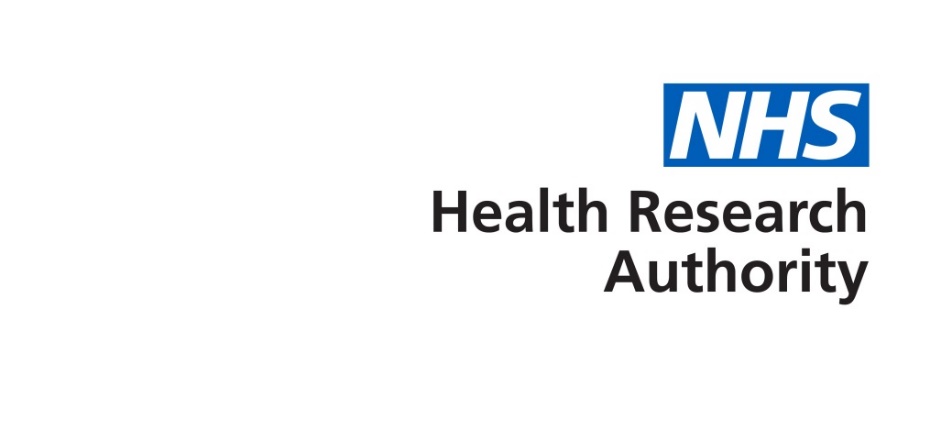 